«…Прекрасный ландшафт имеет такое огромное воспитательное влияние на развитие молодой души, с которым трудно соперничать влиянию педагога».К.Д. УшинскийВведениеПриоритетность экологического образования сегодня признана всем мировым сообществом. Поэтому в настоящее время люди стали все больше внимания обращать на состояние территорий, прилегающих к их дому, месту работы, учебным заведениям и другим объектам социального значения. И многие из указанных территорий, зачастую, требуют значительного благоустройства.Ухоженный школьный двор с декоративными клумбами привлекателен как для учащихся, посещающих ежедневно образовательное учреждение, так и для их родителей и жителей района.  Можно организовать озеленение и благоустройство школьного двора так, чтобы не только украсить маленький кусочек школьной территории, но и сам этот процесс сделать творческим и продуктивным.В условиях модернизации современного образования, перехода на более качественный уровень подготовки обучающихся к адаптации в условиях динамично развивающегося общества в современной педагогической практике приоритетной является задача формирования ключевых компетентностей школьников, то есть способности применять полученные знания и умения на практике в различных сферах жизнедеятельности. В связи с этим педагогические подходы, технологии должны быть ориентированы на достижение каждым школьником определенного практического результата. Причем результат образовательной деятельности должен быть не одинаков для всех обучающихся, а индивидуален для каждого ученика и соотнесен с его потребностями и возможностями. Одним из перспективных вариантов является реализация общешкольного проекта, который объединит разновозрастных школьников, учителей различных предметных кафедр. Творческой группой разрабатывается проект, составляется план его реализации, разрабатывается научно-методическое сопровождение, определяются участники и сроки выполнения проекта, определяется предполагаемый результат.I. Актуальность и важность проекта «Подарок любимой школе».«Театр начинается с вешалки, а школа со школьного двора, потому что двор – это лицо школы».В этом учебном году  было установлено долгожданное  ограждение школьной территории. Это решило многие проблемы.  Раньше школьный двор был местом «культурного» отдыха местных жителей (после которого оставались  бутылки, банки и прочий мусор), местом выгула собак, да и цветы на клумбах долго не задерживались. Теперь же взор радуют чистота, порядок и распустившиеся тюльпаны.Обследовав школьную территорию, мы заметили, что наш школьный двор выглядит достаточно эстетично. 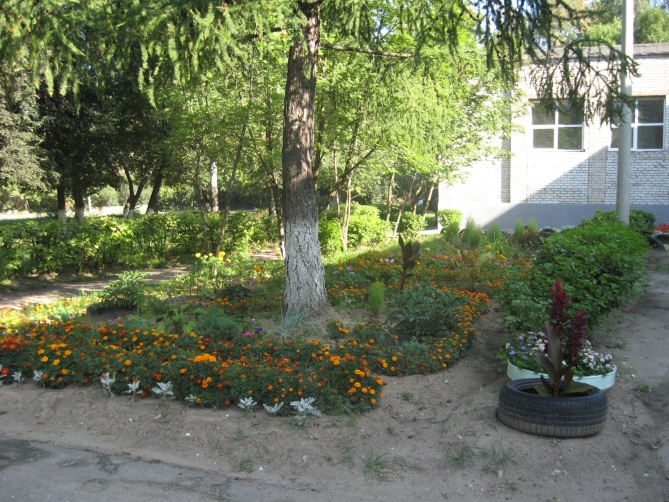 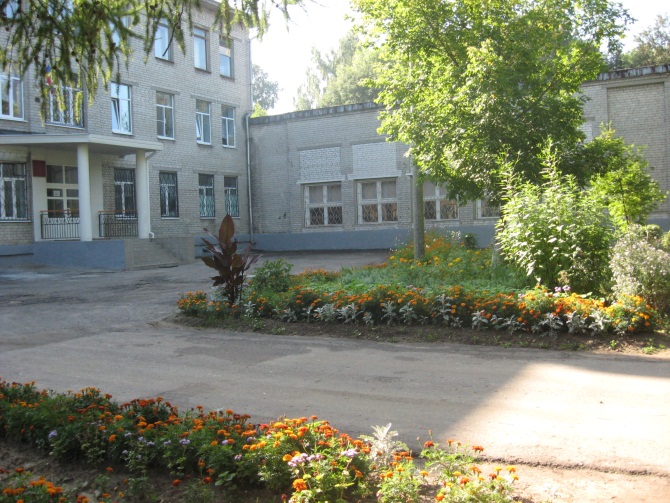 У центрального входа разбиты клумбы, кустарник подстрижен, газон в порядке, а вот внутренний двор требует  доработки. Клумбы разбиты хаотично и нет единого ансамбля. А еще хочется, что бы этот участок стал зоной отдыха со скамейками и декоративными элементами.Цель проекта  (педагогическая)Формирование ключевых компетентностей учащихся с ОВЗ в реализации принципа связи обучения с жизнью.Цель проекта  (прагматическая)Используя коллективно-творческую деятельность, выполнить благоустройство внутреннего двора школы. Задачи проекта:- привлечь внимание обучающихся  к решению актуальных проблем школы; -разработать и осуществить план озеленения и благоустройства территории школьного двора;-развивать творческий интерес к практической деятельности в области ландшафтного дизайна;-привить навыки экологического поведения, воспитания любви к природе.Срок реализации проекта: май – сентябрь  (2012 г.)Участники проекта: Учителя  профессионально-трудового обучения, биолог, учащиеся 7б и 9б класса, обучающиеся по профилю «Декоративное садоводство и цветоводство».Практическая значимость: возможность применения материала на уроках биологии, географии, привлечение общественности к  значимости проекта; улучшение окружающего ландшафта школьного двора; эстетическое соответствие школы и созданного культурного ландшафта.II. Программа действийМеханизмы реализации проекта «Подарок любимой школе»Инициативной группой был разработан план проекта благоустройства школьной территории.Выполнение проекта осуществляется по следующим направлениям:Этапы реализации проекта
«Подарок любимой школе»План мероприятий  подготовительного этапаПлан мероприятий  проектировочного этапаПлан мероприятий практического этапаПредполагаемые результаты, их социальная значимость.План участка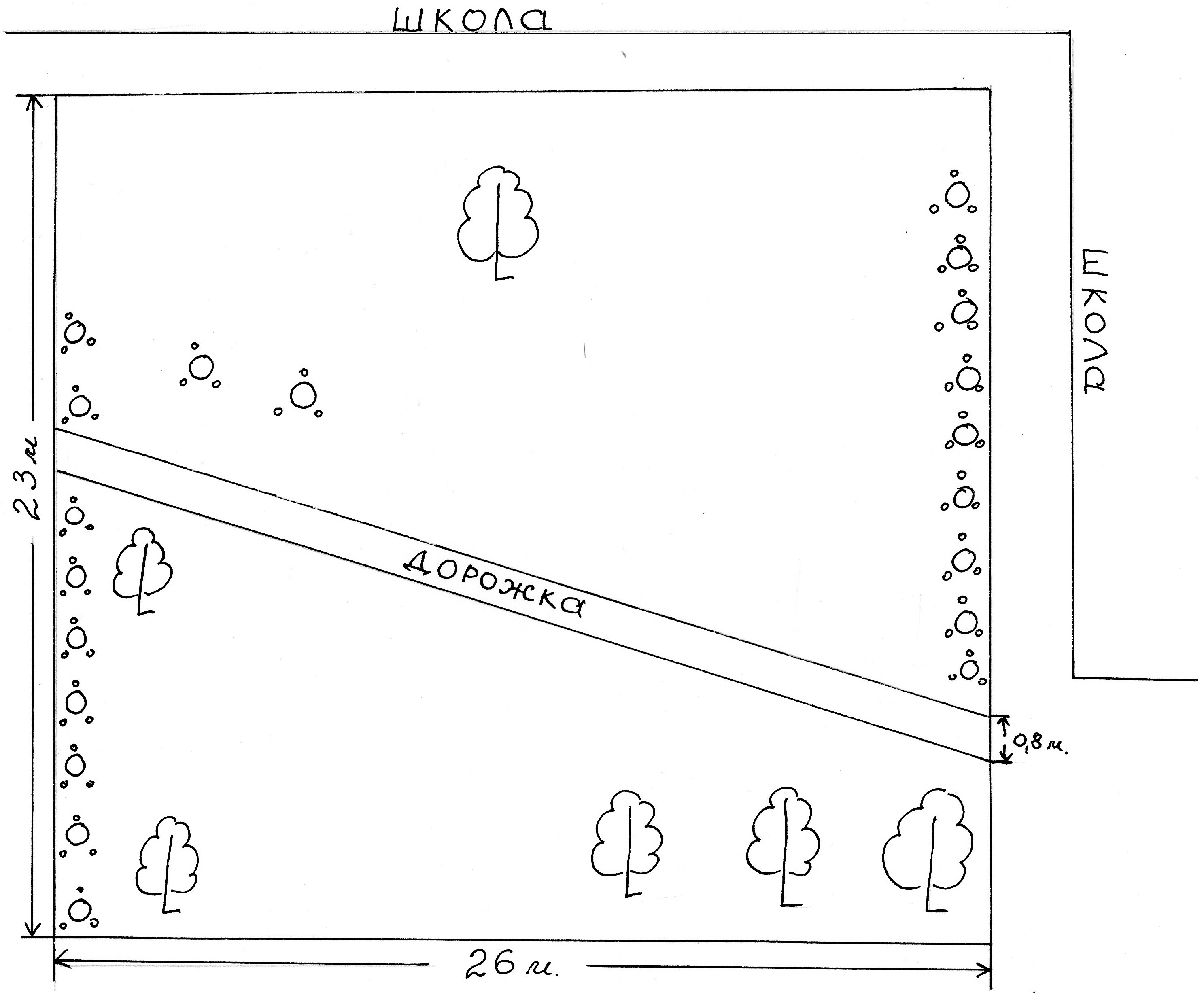 План посадок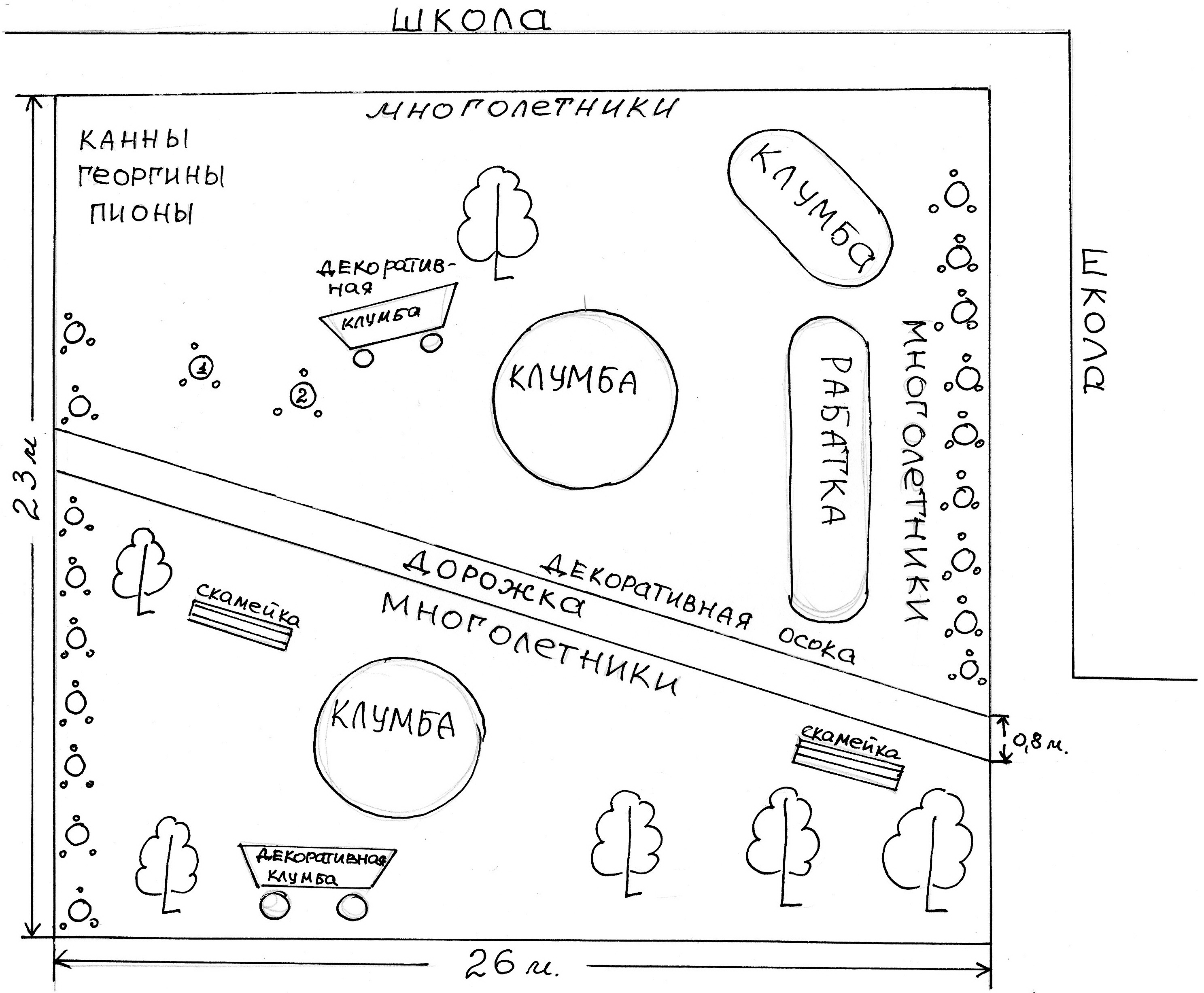 Растения, которые планируется использовать в проекте.Многолетники:ФлоксДельфиниумБаданЛилейникПапоротникХризантемаДекоративный лукПионыИрисыРудбекияГладиолусыГелениумГеоргиныКанны  Однолетники: Тагетес (бархатцы)СальвияЦинияПодсолнечник декоративныйПетуния Деревья и кустарники, которые имеются на участке:ИргаДекоративная жимолостьЛимонникЧубушникРябинаБерезаЯсень Материальное обеспечение проекта.Для финансирования проекта организуются акции по сбору макулатуры и металлолома, на вырученные деньги планируется приобретение семян, необходимых материалов для декорирования участка.
Для изготовления тележки планируется задействовать подручные материалы: старая школьная мебель и т.п.
Также для приобретения земли понадобится помощь членов Попечительского совета.
Скамейки и тележки будут изготавливаться в рамках уроков трудового обучения и занятий кружка "Умелые руки".№НаправлениеВиды деятельности1.«Знания во спасение!»-проведение мониторинга состояния окружающей среды на территории школьного двора, исследование почвы пришкольного участка;
-приобретение обучающимися знаний, необходимых для успешной реализации проекта;-распространение информации среди обучающихся и педагогов школы (выпуск стенгазеты, проведение линеек, конкурс мини-проеков);2.«Созидатели»-организация и проведение практической работы по благоустройству и озеленению школьного двора;№ п/пНазвание этапаЦельОтветственныйсрок выполнения1.Подготовительный Мотивация, целеполагание проекта.Январь-март 2012 года2.ПроектировочныйПостроение ориентировочной схемы деятельностиМарт –май 2012 года3.ПрактическийРеализация проекта Май-сентябрь 2012 года; 4.ЗаключительныйСопоставление действительных и желаемых результатов работы. Сентябрь-октябрь
2012 года № п/пМероприятиеОтветственный1.Изучение законодательных и нормативно-правовых документов, необходимых для разработки и реализации проекта.Инициативная группа2.Проведение оценки экологического состояния школьной территории.Учитель биологии3.Классный час «Малая Родина»Классные руководители4.Конкурс рисунков «Школьный двор моей мечты»Учитель рисования5.Обсуждение мини-проектов  по благоустройству школьного двора.Инициативная группа№ п/пМероприятиеОтветственный1.Разработка коллективного проекта школьного двора:- создание проектной группы;- составление плана озеленения и благоустройства школьного двора;- составление заявки на участие в районном конкурсе проектов по озеленению «Росток в будущее»Администрация школы, инициативная группа2.Оценка экологического состояния почвы пришкольного участкаУчитель биологии№ п/пМероприятиеСрок выполнения1.Работы по поддержанию санитарного состояния территории школы.В течение года.2.Снятие укрытия с хризантем. апрель3.Уборка опавших листьевапрель4.Побелка деревьевапрель5.Обрезка деревьев и кустарников.апрель6.Рыхление почвы вокруг многолетников.апрель7.Подкормка многолетников азотными удобрениями.апрель8.Перекопка почвы, прополка сорняков.май9.Посев семян в грунт.май10.Формирование кроны кустарников..май11.Высадка рассады в грунт.май-июнь12.Месячник по благоустройству школьной территории и прилегающей к ней площади;  беседы с учащимися на экологические темы.апрель13.Ландшафтные работы на территории школы, реализация проектов благоустройства и  озеленения пришкольной территории.май-июль14.Презентация проекта озеленения школьной территории на районном  конкурсе «Росток в будущее»11 мая15.Уход за посадками на пришкольном участке: полив, прополка, стрижка газонов и кустарников.май-сентябрь16.Смотр-конкурс реализации проектов по ландшафтному дизайну.Июль17.Сбор семенного материалаавгуст-сентябрь18.Осенняя обработка почвысентябрь-октябрь19.Осенняя посадка луковичных.сентябрь-октябрь20. Подведение итогов районного  конкурса проектов по озеленению «Росток в будущее»сентябрь№ п/пПредполагаемый результат1.Организация социально – значимой общественной деятельности школьников.2.Комплексный подход к воспитанию гражданственности, патриотизма, экологической культуры, трудовому воспитанию.3.Обобщение знаний о декоративном оформлении и благоустройстве школьной территории;4.Создание условий для возможной организации процесса совместного времяпровождения, способствующего духовному сближению детей и взрослых, рождению общих интересов и увлечений;5.Приобщение к здоровому образу жизни как важной составляющей экологической культуры;6.Создание гуманистической развивающей среды жизнедеятельности обучающихся, представление им дополнительных возможностей для саморазвития, самоутверждения, самовыражения;7.Создание места отдыха и общения для школьников в свободное от уроков время;8.Улучшение эстетического вида школьного двора, создание благоприятной экологической обстановки;